Key Club Senior Scholarship 2018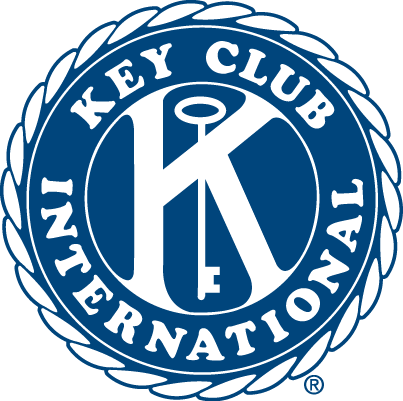 Important Application InformationThis $500 scholarship is for Allen High School Seniors who are members of Key Club. To be considered, the Senior member must be in GOOD STANDING. 
All sections of the application are due by 4:00 p.m. on  Monday, April 23__in the Allen High School College and Career Center. Incomplete applications will result in disqualification.
Upon review of the applications, finalists will be selected and notified by  Tuesday, April 24    . 
Finalists must be available for interviews with a panel of judges. Interviews will be scheduled between Wednesday, April 25 and Friday, April 27, 2018 . 
Scholarship recipients will be notified by  Monday, May 7 (business meeting) 2018. Key Club Senior Scholarship 2018SECTION IType or Print Application Applicant’s Full Name: ________________________________________________________________________________________Applicant’s name to be put on certificate:  _______________________________________________________________________Address:   ____________________________________________________________________________________________________City: ______________________________________________________  State: ________  Zip Code: _________________________Age: __________     Birth date:  _________________________      Grade _______________We attest to all of the facts contained in this application and we give permission for the information to be used in publication.        ______________________________________		____________________________________Applicant’s signature	                                                	Parent/Guardian’s signatureParent/Guardian Phone: ___________________________________Student Phone:  _______________________________________Student Email: _____________________________________________________________NOTE:  Incomplete Applications result in disqualification!SECTION IIAnswer each item on a separate page, double spaced, 12 point font. Each item should be no more than one page in length.At the top of each page, please use the following heading:Full Name
Section II
Item #Describe your involvement in Key Club at Allen High School. Discuss a service project that has been especially meaningful to you. 

How have you demonstrated LEADERSHIP ABILITY? Leadership may be defined as the ability to motivate others into action (Examples of demonstrating leadership are: Success in a youth organization, student government, school and community organizations, participation in athletic, dance, fine arts, effectively communicating to others either orally or in writing, by reaching others, etc.)

How have you shown the DESIRE TO LEARN AND SHARE KNOWLEDGE AND EXPERIENCE with others?  (Examples of these desires are:  asking questions and volunteering answers, joining discussion groups that are not required, researching a topic on your own and offering to share your discovery with others, etc).

Volunteering or “serving” our community is an important aspect of the Kiwanis organization.  Do you feel there is a need for young people, like yourself, to be involved in service to your community?  Why or why not?